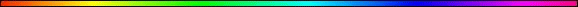 סידראTriennial Cycle (Triennial Torah Cycle) / Septennial Cycle (Septennial Torah Cycle)By Rabbi Dr. Hillel ben David (Greg Killian)* * *This study was written by Rabbi Dr. Hillel ben David (Greg Killian). Comments may be submitted to:Rabbi Dr. Greg Killian12210 Luckey SummitSan Antonio, TX 78252Internet address:  gkilli@aol.comWeb page:  http://www.betemunah.org/(360) 918-2905Return to The WATCHMAN home page Send comments to Greg Killian at his email address: gkilli@aol.comא, א1.  בראשיתבראשיתב, ד2.  אלה תולדות השמיםג, כב3.  הן האדםה, א4.  זה ספר תולדותו, ט5.   נחנחח, א6.  ויזכור אלהים את נחח, טו7.  צא מן התיבהט, יח8.  ויהיו בני נחיא, א9.  ויהי כל הארץיב, א10. לך לךלך לךיב, י11. ויהי רעביד, א12. ויהי בימי אמרפלטו, א13. במחזה לאמרטז, א14. ושרי אשתיז, א15. ויהי אברםיח, א16. ויראויראיט, א17. ויבאו שניכ, א18. ויסע משםכא, א19. וה' פקדכב, א20. והאלהים נסהכג, אחיי שרהכד, א21. ואברהם זקןכד, מב22. ואבא היוםכה, א23. ויוסף אברהםכה, יט24. תולדותתולדותכו, יב25. ויזרע יצחקכז, א26. ויהי כי זקןכז, כח27. ויתן לךכח, י28. ויצאויצאכט, לא29. וירא ה'ל, כב30. ויזכר אלהיםלא, ג31. שוב אל ארץ לב, ד32. וישלחוישלחלג, יח33. ויבאלה, ט34. וירא אלהים אללז, א35. וישבוישבלח, א36. ויהי בעת ההואלט, א37. ויוסףמ, א38. חטאומא, א39. מקץמקץמא, לח40. הנמצאמב, א41. כי יש שברמב, יח42. ויאמר אליהםמג, יד43. ואל שדימד, יח44. ויגשויגשמו, כח45. ואת יהודהמז, כחויחימח, א46. אביך חלהמט, א47. ויקרא יעקבמט, כז48. בנימיןא,א1.  שמותשמותב, א2.  וילך אישג, א3.  ומשהד, יח4.  וילך משהו, ב5.  ואראואראז, ח6.  כי ידברח, טז7.  השכם בבקרי, א8.  באבאיא, א9.  עוד נגעיב, כט10. ויהי בחצייג, א11. קדשיג, יזבשלחיד, טו12. מה תצעק אליטז, ד13. הנני ממטירטז, כח14. עד אנה מאנתםיח, א15. יתרויתרויט, ו16. ואתם תהיו ליכא, א17. המשפטיםמשפטיםכב, כד18. אם כסף תלוהכג, כ19. הנה אנכי שלחכה, א20. תרומהתרומהכו, א21. ואת המשכן תעשהכו, לא22. ועשית פרכתכז, כ23. תצוהתצוהכט, א24. וזה הדברל, א25. ועשית מזבחל, יאכי תשאלא, א26. ראה קראתילב, טו27. ויפןלד, א28. פסול לךלד, כז29. כתוב לךלה, אויקהללה, ל30. ראו קרא ה'לז, א31. ויעש בצלאללח, כא32. אלה פקודיפקודילט, לג33. ויביאו את המשכןא, א1.  ויקראויקראד, א2.  נפש כי תחטאה, א3.  ונפש כי תחטאה, יד 4.  נפש כי תמעלו, אצוו, יב5.  זה קרבן אהרןח, א6.  קח את אהרןט, אשמיניי, ח7.  יין ושכריא, א8.  זאת החיהיב, א9.   תזריעתזריעיג, כט10.  בראשיד, א11. מצרעמצרעיד, לג12. ונתתי נגעטו, א13. איש איש כיטו, כה14. ואשה כי יזוביז, א15. אחרי מותאחרי מותיט, א16. קדשים קדשיםיט, כג17. ונטעתם כל עץכא, א18. אמור אמורכב, יז19. אשר יקריבכג, ט20. וקצרתםכג, טו21. וספרתם לכםכד, א22. שמן זיתכה, אבהרכה, יד23. וכי תמכרוכה, לה24. וכי ימוךכו, ג25. בחקתיבחקתיכז, ב27. איש כי יפלאא, א1.  במדברבמדברב, א2.  איש על דגלוג, א3.  ואלה תולדותד, יז4.  אל תכריתוד, כאנשאה, יא5.  כי תשטהו, א6.  כי יפליא לנדרו, כב7.  כה תברכוז, מח8.  ביום השביעיח, א9.  בהעלותךבהעלתךי, א10. עשה לךיא, טז11. אספה לייא, כג12. היד ה' תקצריג, א13. שלחשלחיד, יא14. עד אנה ינאצוניטו, א15. כי תבואו אל הארץטז, א16. קרחקרחיז, טז17. וקח מאתם מטהיח, כה18. ואל הלויםיט, א19. חקתחקתכ, יד20. וישלח משהכב, ב21. בלקבלקכג, י22. מי מנהכה, א23. וישב ישראלכה, י24. פינחס פינחסכו, נב25. לאלה תחלקכז, טו26. יפקוד ה'כח, כו27. וביום הביכוריםל, ב28. מטותמטותלא, א29. נקום נקמתלא, כה30. שא את ראשלב, א31. ומקנה רבלג, א32. מסעי מסעילד, א33. זאת הארץלה, ט33. והקריתם לכםא, א1.  דבריםדבריםב, ב2.  רב לכםב, לא3.  ראה החלתיג, כג4.  ואתחנןואתחנןד, כה5.  כי תולידד, מא6.  אז יבדילו, ד7.  שמע ישראלז, יב8.  והיה עקבעקבט, א9.  שמע ישראל אתהי, א10. בעת ההיא אמריא, י11. כי הארץ אשריא, כוראהיב, כ12. כי ירחיביג, ב13. כי יקום בקרבךיד, א14. בנים אתםטו, ז15. כי יהיה בךטז, יח16. שופטיםשפטיםיז, יד17. אשימה עלייח, יד18. כי הגויים האלהכ, י19. כי תקרבכא, י20. כי תצאכי תצאכב, ו21. כי יקרא קןכג, י22. כי תצא מחנהכג, כב23. כי תדר נדרכד, יט24. כי תקצרכו, א25. כי תבואכי תבואכח, א26. והיה אם שמועכח, טו27. והיה אם לאכט, ט28. נצבים נצביםל, יא29. כי המצוהלא, אוילךלא, יד30. הן קרבולב, א31. האזינוהאזינולג, א32. וזאת הברכהוזאת הברכה